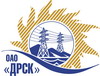 Открытое акционерное общество«Дальневосточная распределительная сетевая  компания»ПРОТОКОЛпроцедуры вскрытия конвертов с заявками участников ПРЕДМЕТ ЗАКУПКИ: право заключения Договора на выполнение работ «Чистка просеки ВЛ-35 кВ «Уборка-Самарка» для нужд филиала «Приморские ЭС» (закупка 1412 раздела 1.1.  ГКПЗ 2013 г.).Плановая стоимость: 1 125 000,0 руб. без НДС. Указание о проведении закупки от 02.08.2013 № 62.ПРИСУТСТВОВАЛИ: постоянно действующая Закупочная комиссия 2-го уровня ВОПРОСЫ ЗАСЕДАНИЯ КОНКУРСНОЙ КОМИССИИ:В адрес Организатора закупки поступило 5 (пять) заявки на участие в закупке.Представители Участников закупки, не пожелали присутствовать на  процедуре вскрытия конвертов с заявками.Дата и время начала процедуры вскрытия конвертов с заявками на участие в закупке: 10:00 часов местного времени 22.08.2013 г Место проведения процедуры вскрытия конвертов с заявками на участие в закупке: 675000, г. Благовещенск, ул. Шевченко 28, каб.235.В конвертах обнаружены заявки следующих Участников закупки:РЕШИЛИ:Утвердить протокол вскрытия конвертов с заявками участниковОтветственный секретарь Закупочной комиссии 2 уровня                                О.А.МоторинаТехнический секретарь Закупочной комиссии 2 уровня                                    О.В.Чувашова            № 478/УР-Вг. Благовещенск22 августа 2013 г.№п/пНаименование Участника закупки и его адрес Предмет и общая цена заявки на участие в закупке1Филиал ОАО «ВСЭСС» Дальнереченская мехколонна № 92 692135 Приморский край, г. Дальнереченск, ул. Кирпичная, 10Г1 050 302,0  руб. без НДС (1 239 356,36 руб. с НДС)2ООО «Владинтерком» (690106, Россия, Приморский край, г. Владивосток, Партизанский пр-т, д. 34, кв. 14)880 000,0  руб. без НДС (НДС не предусмотрен)3ООО «Армада» 692031, Приморский край, г. Лесозаводск, ул. Калининская, 40А880 400,0  руб. без НДС (НДС не предусмотрен)4ИП Ярыгин К.В. 679000, Биробиджанский р-н, с. Птичник, ул. Школьная, д.11, кв. 11 014 070,7  руб. без НДС (НДС не предусмотрен)5ИП Боровик А.Н. 692136 Приморский край, г. Дальнереченск, ул. Строительная, д.25, кв. 8980 000,0  руб. без НДС (1 156 400,0 руб. с НДС)